11.01. 2017 г.							№  20О проведении первенства Красноярского края по спортивному ориентированию  на дистанциях в заданном направлении (лыжные дисциплины).На основании положения о краевых соревнованиях по спортивному ориентированию на 2017 год, в целях развития массовой физической культуры и спорта, пропаганды здорового образа жизни, руководствуясь ст. 30, 35 Устава города Канска, ПОСТАНОВЛЯЮ: Отделу физической культуры, спорта, туризма и молодежной политики администрации г. Канска (О.В. Береснева), совместно с муниципальным бюджетным учреждением дополнительного образования детей «Детско – юношеская спортивная школа по зимним видам спорта имени заслуженного тренера России В.И.Стольникова» (Н.Н. Козлов) организовать и провести первенство Красноярского края по спортивному ориентированию  на дистанциях в заданном направлении (лыжные дисциплины) в спортивном комплексе для биатлона в районе базы отдыха «Салют» – 11-16  января 2017 года.Утвердить план мероприятий по подготовке и проведению соревнований согласно приложению № 1. Предложить КГАОУ СПО «Канский педагогический колледж» (А.Л. Андреев) обеспечить проживание, питание спортсменов и представителей команд.Рекомендовать МКУ «Служба заказчика» (Ю.М. Лосева) подготовить подъездные дороги к месту проведения соревнований, а также места парковки автомобилей.МБУ «ММЦ» г. Канска (А.А. Афанасьева) подготовить и провести торжественное открытие и закрытие соревнований. Рекомендовать МО МВД России «Канский» (Н.В. Банин) обеспечить безопасность движения, организовать охрану правопорядка и общественной безопасности в местах проведения соревнований, и в местах проживания спортсменов.Отделу физической культуры, спорта, туризма и молодежной политики администрации города Канска (О.В. Береснева) уведомить:- отдел г. Канска управления ФСБ России по Красноярскому краю (И.Н. Тимков), МКУ «Управление по делам ГО и ЧС администрации г. Канска» (В.И. Орлов) о проведении соревнований;- КГБУЗ «Канская межрайонная больница» (В.А. Шиповалов) о проведении соревнований, рекомендовать организовать дежурство машины скорой помощи и медицинское обслуживание участников соревнований и населения в местах проведения соревнований, дежурство скорой помощи (врача) во время проведения соревнований;- ФГКУ «10 отряд ФПС по Красноярскому краю» (А.В. Кравцов) организовать обеспечение пожарной безопасности при проведении соревнований.Ведущему специалисту Отдела культуры (А.В. Назарова) опубликовать настоящее распоряжение в официальном печатном издании и разместить на официальном сайте муниципального образования город Канск в сети Интернет. Контроль за исполнением настоящего постановления оставляю за собой.Постановление вступает в силу со дня подписания.Глава города Канска		          	                                                         Н.Н. КачанПлан организационных мероприятий по подготовке и проведению первенства Красноярского края по спортивному ориентированию на дистанциях в заданном направлении (лыжные дисциплины), 11-16  января 2017 года.Начальник Отдела ФКСТиМП                                              О.В.Береснева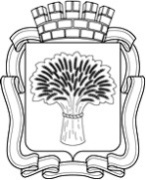 Российская ФедерацияАдминистрация города Канска
Красноярского краяПОСТАНОВЛЕНИЕРоссийская ФедерацияАдминистрация города Канска
Красноярского краяПОСТАНОВЛЕНИЕРоссийская ФедерацияАдминистрация города Канска
Красноярского краяПОСТАНОВЛЕНИЕРоссийская ФедерацияАдминистрация города Канска
Красноярского краяПОСТАНОВЛЕНИЕРоссийская ФедерацияАдминистрация города Канска
Красноярского краяПОСТАНОВЛЕНИЕПриложение № 1 к постановлению администрации г.Канска от 11.01.2017 г. № 20№МероприятиеСрокиМесто проведенияОтветственныйПодготовка спортсооружения (биатлонное стрельбище), трассы для проведения соревнований.до 10.01.2017Спортивный комплекс для биатлонаМБУ ДО ДЮСШим. В.И.Стольникова (Н.Н.Козлов) Подготовка пригласительных открыток официальным лицам и гостямдо 11.01. 2017МБУ ДО ДЮСШим. В.И.Стольникова (Н.Н.Козлов)Предоставление транспортного средства (автобус ПАЗ) для встречи участников 11.01.2017МБУ ДО ДЮСШим. В.И.Стольникова (Н.Н.Козлов)Размещение участников, представителей команд, гостей соревнований.11.01.2017б/о «Салют»КГАОУ СПО «Канский педагогический колледж» (А.Л.Андреев)МБУ ДО ДЮСШим. В.И.Стольникова (Н.Н.Козлов)Обеспечить питание участников, представителей команд, гостей соревнований11-16.01. 2017б/о «Салют»КГАОУ СПО «Канский педагогический колледж» (А.Л.Андреев)МБУ ДО ДЮСШим. В.И.Стольникова (Н.Н.Козлов)День приезда официальные тренировки11.01.201711.00-16.00б/о «Салют»МБУ ДО ДЮСШ им. В.И.Стольникова (Н.Н.Козлов)Организация работы ГСК соревнований11-15.01. 2017б/о «СалютМБУ ДО ДЮСШим. В.И.Стольникова (А.В. Разумов)Подготовка и проведение торжественного открытия 12.01.201718.00б/о «Салют»МБУ «ММЦ»(А.А. Афанасьева)Проведение церемонии награждения12-15.01. 2017б/о «Салют»МБУ ДО ДЮСШим. В.И.Стольникова (Л.Н. Ягодкина)Обеспечить безопасность движения и охрану общественного порядка на месте проведения соревнований11-16.01. 2017Спортивный комплекс для биатлонаМО МВД России «Канский»(Н.В.Банин)Организация медицинского обслуживания соревнований12-15.01. 2017Спортивный комплекс для биатлонаКГБУЗ «Канская межрайонная больница»(В.А.Шиповалов)Подготовка подъездных путей к месту проведения соревнований, места стоянки автомобилей и подсыпка спуска до спортивного комплекса для биатлонадо 11.01. 2017б/о «СалютМКУ «Служба заказчика»(Ю.М.Лосева)Отъезд команд16.01.2017МБУ ДО ДЮСШим. В.И.Стольникова (Н.Н.Козлов)